Всероссийская акция «Безопасное дорожное движение».27 сентября 2019 года, дети старше-подготовительной группы «Солнышко» Детского сада «Солнышко» посетили Межпоселенческую детскую районную библиотеку и приняли участие во Всероссийской акции «Безопасное дорожное движение».Воспитанники отправились в путешествие в «Страну Светофорию», где им была предложена презентация «Будь осторожен на дороге», прослушали сказку А. Шорыгиной «Воробьишка- Тишка», отгадывали загадки о дорожных знаках.Воспитанники в игровой форме приняли участие в викторине «Безопасный транспорт», с использованием светоотражающих повязок и браслетов, где закрепили полученные знания.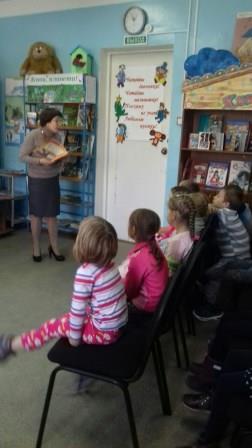 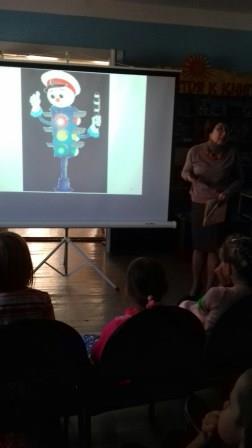 